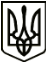 УКРАЇНАМЕНСЬКА МІСЬКА РАДАМенського району Чернігівської областіР О З П О Р Я Д Ж Е Н Н ЯВід 27 листопада 2020 року 		 № 318Про створення робочої групи для підготовки 1 пленарного засідання 1 сесії Менської міської ради 8 скликанняЗ метою розробки порядку денного  першого пленарного засідання та  проектів інших документів, що виносяться на першу сесію Менської міської ради 8 скликання, керуючись ст. 42 Закону України “Про місцеве самоврядування в Україні”: створити робочу групу з числа новообраних депутатів Менської міської ради 8 скликання у складі:Нерослик Алла Петрівна;Невжинський Володимир Михайлович;Гнип Володимир Іванович;Хоменко Віталій Валерійович;Грищенко Віктор Костянтинович;Гончар Наталія Вікторівна.Міський голова	Г.А. Примаков